السيرة الذاتية    C.V.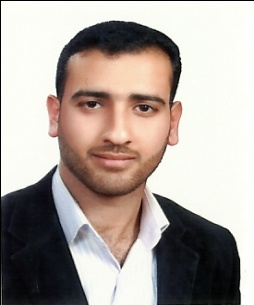 الأسم واللقبحيدر عبد الستار عبد الواحد آل حيدر الأجوديتاريخ ومحل التولد1984م / ذي قارالتحصيل الدراسيبكالوريوس تقنيات حياتية (هندسة زراعية)، 2006-2007مالسكن الحاليكربلاء المقدسة – ناحية الحر الرياحي / حي سومرالحالة الاجتماعيةمتزوج – أربعة أطفالشهادات المشاركة والكفاءةشهادات مشاركة من منظمات المجتمع المدني في مجال التكنولوجيا والحاسبات 2008، 2010، 2011، 2014، 2019.شهادة مشاركة لدورة فن كتابة القصة الخبرية والتي أقيمت بإشراف أكاديمية الإعلام البريطانية2011.شهادة مشاركة لدورة إدارة الجودة الشاملة من المؤسسة الوطنية للتنمية البشرية 2012.شهادة محاضر في دورة الإعلام الزراعي من الهيئة العامة للإرشاد والتعاون الزراعي 2012.شهادة مشاركة في دورة الشباب والشريعة الإسلامية من جامعة المصطفى (ص) العالمية وبالتعاون مع مركز الكرار (ع) للتنمية 2012.شهادة دولية لدورة في فن التخطيط الاستراتيجي من الأكاديمية الدولية للتدريب الشخصي والتطوير الإداري 2012.شهادة مشاركة في دورة العلاقات العامة التي أقيمت بأشراف مركز رعاية الشباب التابع للعتبة الحسينية المطهرة 2013.شهادة مشاركة في تكنولوجيا نظم المعلومات من منظمة ايكاردا 2013.شهادة مشاركة في دورة كيفية ادارة الوقت والتي اقيمت بأشراف مركز اليقين للتنمية الاعلامية 2013.شهادة تقديرية لدورة المستشار الإعلامي مقدمة من قبل المركز العراقي لحرية الإعلام وبالتعاون مع جامعة القاهرة 2013.شهادة تقديرية بصفة دبلوم مهني في إعداد مستشاري الإعلام الدولي مقدمة من قبل المركز العراقي لحرية الإعلام وبالتعاون مع جامعة القاهرة 2014.المشاركة في عدة ورش تدريبية وحلقات نقاشية خاصة بالإعلاميين برعاية منظمات المجتمع المدني.المشاركة في عدة مؤتمرات علمية وورش عملية وندوات نقاشية (داخل العراق) خاصة بالمجال الزراعي (حسب اختصاصي) برعاية الجامعات العالمية والعراقية.المؤهلات العمليةأجيد عمل الفن الصحفي (كتابة وتحريرا).أجيد فن التواصل والإعلام والعلاقات العامة.أجيد فن إدارة المواقع الالكترونية.أجيد العمل على اغلب أنظمة الويندوز للحاسبات.الامتيازاتعضو مشارك في نقابة الصحفيين العراقيين– رقم الهوية (14308).عضو مشارك في منظمات المجتمع المدني – مركز المستقبل للدراسات الستراتيجية – رقم الهوية (4).عضو مشارك في اتحاد الإذاعات والتلفزيونات العراقية – رقم الهوية (1339).عضو مشارك في نقابة المهندسين الزراعيين– رقم الهوية (33801).عضو مشارك في المركز العراقي لحرية الإعلام– رقم الهوية (271).عضو مشارك في الاتحاد العربي للإعلام الالكتروني.الأعمال التي شغلتها ومستمر في معظمهاوكالة الكوفة للإنباء بصفة مندوب ومحرر (2011).مؤسسة الرائد للتنمية البشرية بصفة مسؤول وحدة الإعلام (2012).جريدة العهد بصفة مراسل في كربلاء المقدسة (2008 - 2012).جريدة صدى الإعلان بصفة مندوب ومراسل في كربلاء المقدسة (2013).مجلة إصداء بصفة مندوب ومراسل في كربلاء المقدسة (2013).مجلة سطور الالكترونية بصفة مراسل في كربلاء المقدسة (2013).وكالة نشر للإنباء بصفة محرر (2014 - 2015).معد ومقدم برامج إذاعية في إذاعة الطفوف (2015).وكالة استيقظ للانباء بصفة محرر (2016- 2018).معد ومقدم برامج إذاعية في إذاعة الموعود (2019).الوظيفة الحاليةموظف في وزارة الزراعة – دائرة الإرشاد والتدريب الزراعي (2012 – مستمر)باحث ومحرر في مركز المستقبل للدراسات الستراتيجية (2014 - مستمر).بالإضافة الى الكثير من الاشتراكات في الصحف اليومية والاسبوعية.رقم الموبايل009647817238211 - 009647715864569الإيميلhaider.free@gmail.com